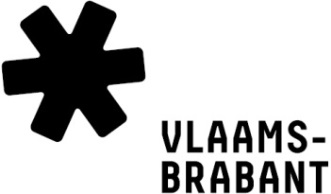 Ondersteuning bij het waarderen en behoud van waardevol onroerend erfgoedAANVRAAG ERKENNINGWanneer het onroerend erfgoed het label ‘waardevol’ heeft, kan hiervoor een lidmaatschap worden afgesloten bij Monumentenwacht en komen eventuele instandhoudings- en onderhoudswerken in aanmerking voor een provinciale toelage.Vraag een erkenning aan indien dit nog niet geval is: Digitaal:Dit formulier invullen en samen met de bijlagen sturen naar: subsidieserfgoed@vlaamsbrabant.be.Papieren versie (enkel indien digitaal niet mogelijk is): 
dit formulier volledig invullen en samen met de verplichte bijlagen:Sturen naar: Provincie Vlaams-Brabant (dienst Erfgoed) - Provincieplein 1 - 3010 Leuven (aangetekend)Afgeven aan de balie van het provinciehuis (tegen ontvangstbewijs)
De dienst Erfgoed onderzoekt en adviseert de aanvraag. De deputatie beslist of het voorgedragen onroerend erfgoed al dan niet als waardevol wordt erkend.
DEEL 1: GEGEVENS AANVRAGERDe eigenaar of houder van het zakelijk recht vraagt de erkenning als waardevol aan.
Natuurlijk persoonNaam:      
Adres Straat en nummer:       Postcode en gemeente      Tel./GSM:      E-mail      OrganisatieNaam:      
Adres Straat en nummer:       Postcode en gemeente      Website      Verantwoordelijke organisatie en functie:      Adres contactpersoon Straat en nummer:       Poscode en gemeente      Tel./GSM:      E-mail      DEEL 2: GEGEVENS ONROEREND ERFGOEDIdentificatieNaam of omschrijving      Ligging
Adres      Kadasternummer(s)      Info & documentatie over het onroerend erfgoed
Indien gekend/ van toepassing(bouw)jaar / Bouw – of ontstaansperiode      Naam van de architect, uitvoerder, …:      Naam van de opdrachtgever, bouwheer, …     Oorspronkelijke functie      Huidige functie      Info over eventuele verbouwingen / wijzigingen      Beschrijf de erfgoedkenmerken en waarden, de omgeving, de inplanting, evaluatie van de bewaringstoestandGeef eigen argumentatie waarom het onroerend erfgoed in aanmerking komt voor deze erkenning. Verwerk hierin de waardevolle elementen, zowel in exterieur als interieur / ondergronds / bovengronds, die dit ondersteunenDEEL 3: BIJLAGENToe te voegen als bijlage:Recente foto’s van het onroerend erfgoed en zijn ruimere omgevingInplantingsplan/kadasterplan met afbakening van het waardevol te erkennen onroerend erfgoedLiteratuur over het onroerend erfgoed (of verwijzing naar de bronnen)KADERSTUKDe aanvraag geeft een zo goed en volledig mogelijk beeld van de erfgoedwaarde van het onroerend erfgoed. Informatie vind je in het gemeente –of stadsarchief, de gemeentelijke bibliotheek, bij de lokale heemkundige of geschiedkundige kring in het Documentatiecentrum Vlaams-Brabant.Documentatiecentrum Vlaams-Brabant: www.vlaamsbrabant.be/documentatiecentrumAgentschap Onroerend Erfgoed- Bibliotheek: www.onroerenderfgoed.be/bibliotheek- Onderzoeksbalans: https://onderzoeksbalans.onroerenderfgoed.beWij respecteren jouw privacy: www.vlaamsbrabant.be/privacy